Processo Eletrônico nº 6019.2017/0000803-0                                                      30.08.2017Objeto: Sistema de Registro de Preços para Contratação de serviços de confecção de Uniformes/Kimonos para as atividades da DGPE.Termo de referência do comunicado 005/SEME-DSI-DS/2017.Prazo limite para devolução da planilha: 5 dias úteis após a publicação em DOC.Secretaria:Unidade requisitante:Responsável pela informação:Telefone: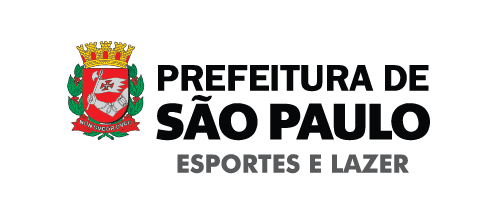 LOTE 01LOTE 01LOTE 01ITEMQUANT.OBJETO1(        ) unid.Kimono jiu-jítsu, composto de blusão confeccionado em tecido trançado tradicional (Gramatura do blusão 650 g/m²) com gola rígida com 6 (seis) costuras, feita internamente em E.V.A, e calça confeccionada em brim super reforçado, com tecido duplo da coxa até a barra (gramatura da calça 400 g/m²), pré-lavado / pré-encolhido, com variação entre 1% e 3%, faixa branca. Inclusão da logomarca do órgão solicitante com impressão por processo de quadricromia – silkscreen ou transfer, estampado nas costas (tamanho da logomarca 15 x 15 cm) TAMANHO M0 – até 5 anos.2(        ) unid.Kimono jiu-jítsu, composto de blusão confeccionado em tecido trançado tradicional (Gramatura do blusão 650 g/m²) com gola rígida com 6 (seis) costuras, feita internamente em E.V.A, e calça confeccionada em brim super reforçado, com tecido duplo da coxa até a barra (gramatura da calça 400 g/m²), pré-lavado / pré-encolhido, com variação entre 1% e 3%, faixa branca. Inclusão da logomarca do órgão solicitante com impressão por processo de quadricromia – silkscreen ou transfer, estampado nas costas (tamanho da logomarca 15 x15 cm) TAMANHO M1 – até 7 anos.3(        ) unid.Kimono jiu-jítsu, composto de blusão confeccionado em tecido trançado tradicional (gramatura do blusão 650 g/m²) com gola rígida com 6 (seis) costuras, feita internamente em E.V.A, e calça confeccionada em brim super reforçado, com tecido duplo da coxa até a barra (gramatura da calça 400 g/m²), pré-lavado / pré-encolhido, com variação entre 1% e 3%, faixa branca. Inclusão da logomarca do órgão solicitante com impressão por processo de quadricromia – silkscreen ou transfer, estampado nas costas (tamanho da logomarca 15 x 15 cm) TAMANHO M2 – até 9 anos.4(        ) unid.Kimono jiu-jítsu, composto de blusão confeccionado em tecido trançado tradicional (gramatura do blusão 650 g/m²) com gola rígida com 6 (seis) costuras, feita internamente em E.V.A, e calça confeccionada em brim super reforçado, com tecido duplo da coxa até a barra (gramatura da calça 400 g/m²), pré-lavado / pré-encolhido, com variação entre 1% e 3%, faixa branca. Inclusão da logomarca do órgão solicitante com impressão por processo de quadricromia – silkscreen ou transfer, estampado nas costas (Tamanho da logomarca 15 x 15 cm) TAMANHO M3 – até 11 anos.5(        ) unid.Kimono jiu-jítsu, composto de blusão confeccionado em tecido trançado tradicional (gramatura do blusão 650 g/m²) com gola rígida com 6 (seis) costuras, feita internamente em E.V.A, e calça confeccionada em brim super reforçado, com tecido duplo da coxa até a barra (gramatura da calça 400 g/m²), pré-lavado / pré-encolhido, com variação entre 1% e 3%, faixa branca. Inclusão da logomarca do órgão solicitante com impressão por processo de quadricromia – silkscreen ou transfer, estampado nas costas (tamanho da logomarca 15 x 15 cm) TAMANHO A1 – até 1,70 m.6(        ) unid.Kimono jiu-jítsu, composto de blusão confeccionado em tecido trançado tradicional (Gramatura do Blusão 650 g/m²) com gola rígida com 6 (seis) costuras, feita internamente em E.V.A, e calça confeccionada em brim super reforçado, com tecido duplo da coxa até a barra (gramatura da calça 400 g/m²), pré-lavado / pré-encolhido, com variação entre 1% e 3%, faixa branca. Inclusão da logomarca do órgão solicitante com impressão por processo de quadricromia – silkscreen ou transfer, estampado nas costas (tamanho da logomarca 15 x 15 cm) TAMANHO A2 – até 1,80 m.7(        ) unid.Kimono jiu-jítsu, composto de blusão confeccionado em tecido trançado tradicional (gramatura do blusão 650 g/m²) com gola rígida com 6 (seis) costuras, feita internamente em E.V.A, e calça confeccionada em brim super reforçado, com tecido duplo da coxa até a barra (gramatura da calça 400 g/m²), pré-lavado / pré-encolhido, com variação entre 1% e 3%, faixa branca. Inclusão da logomarca do órgão solicitante com impressão por processo de quadricromia – silkscreen ou transfer, estampado nas costas (tamanho da logomarca 15 x 15 cm) TAMANHO A3 – até 1,90 m.8(        ) unid.Kimono jiu-jítsu, composto de blusão confeccionado em tecido trançado tradicional (gramatura do blusão 650 g/m²) com gola rígida com 6 (seis) costuras, feita internamente em E.V.A, e calça confeccionada em brim super reforçado, com tecido duplo da coxa até a barra (gramatura da calça 400 g/m²), pré-lavado / pré-encolhido, com variação entre 1% e 3%, faixa branca. Inclusão da logomarca do órgão solicitante com impressão por processo de quadricromia – silkscreen ou transfer, estampado nas costas (tamanho da logomarca 15 x 15 cm) TAMANHO A4 – até 2,0 m.LOTE 02LOTE 02LOTE 02ITEMQUANT.OBJETO1(        ) unid.Kimono karate, na cor branca, composto de jaqueta, calça e faixa branca confeccionada em tecido lona k12 100% algodão, com gramatura mínima 460 g/m², corte europeu (mangas e calças mais longas, ideal para KATA). Jaqueta com viés de 18 mm na cor branca em todo acabamento. Gola (lapela) dupla de 05 (cinco) costuras confeccionada em tecido composto de fios de nylon dispostos de maneira quadriculada (Ripstop ou tecido militar), calça com elástico de 35 mm e cordão, acabamento de barra com viés 18 mm branco. Fechamento com reforço para resistência e saqueira para abertura de pernas. Faixa confeccionada no mesmo tecido forrado e dublado, cor branca, pré- encolhido. Inclusão da logomarca do órgão solicitante com impressão por processo de quadricromia – silkscreen ou transfer, estampado nas costas (tamanho da logomarca 15 x 15 cm)TAMANHO M0 – até 5 anos.2(        ) unid.Kimono karate, na cor branca, composto de jaqueta, calça e faixa branca confeccionada em tecido lona k12 100% algodão, com gramatura mínima 460 g/m², corte europeu (mangas e calças mais longas, ideal para KATA). Jaqueta com viés de 18 mm na cor branca em todo acabamento. Gola (lapela) dupla de 05 (cinco) costuras confeccionada em tecido composto de fios de nylon dispostos de maneira quadriculada (Ripstop ou tecido militar), calça com elástico de 35 mm e cordão, acabamento de barra com viés 18 mm branco. Fechamento com reforço para resistência e saqueira para abertura de pernas. Faixa confeccionada no mesmo tecido forrado e dublado, cor branca, pré- encolhido. Inclusão da logomarca do órgão solicitante com impressão por processo de quadricromia – silkscreen ou transfer, estampado nas costas (tamanho da logomarca 15 x 15 cm)TAMANHO M1 – até 7 anos.3(        ) unid.Kimono karate, na cor branca, composto de jaqueta, calça e faixa branca confeccionada em tecido lona k12 100% algodão, com gramatura mínima 460 g/m², corte europeu (mangas e calças mais longas, ideal para KATA). Jaqueta com viés de 18 mm na cor branca em todo acabamento. Gola (lapela) dupla de 05 (cinco) costuras confeccionada em tecido composto de fios de nylon dispostos de maneira quadriculada (Ripstop ou tecido militar), calça com elástico de 35 mm e cordão, acabamento de barra com viés 18 mm branco. Fechamento com reforço para resistência e saqueira para abertura de pernas. Faixa confeccionada no mesmo tecido forrado e dublado, cor branca, pré- encolhido. Inclusão da logomarca do órgão solicitante com impressão por processo de quadricromia – silkscreen ou transfer, estampado nas costas (tamanho da logomarca 15 x 15 cm) TAMANHO M2 – até 9 anos.4(        ) unid.Kimono karate, na cor branca, composto de jaqueta, calça e faixa branca confeccionada em tecido lona k12 100% algodão, com gramatura mínima 460 g/m², corte europeu (mangas e calças mais longas, ideal para KATA). Jaqueta com viés de 18 mm na cor branca em todo acabamento. Gola (lapela) dupla de 05 (cinco) costuras confeccionada em tecido composto de fios de nylon dispostos de maneira quadriculada (Ripstop ou tecido militar), calça com elástico de 35 mm e cordão, acabamento de barra com viés 18 mm branco. Fechamento com reforço para resistência e saqueira para abertura de pernas. Faixa confeccionada no mesmo tecido forrado e dublado, cor branca, pré- encolhido. Inclusão da logomarca do órgão solicitante com impressão por processo de quadricromia – silkscreen ou transfer, estampado nas costas (tamanho da logomarca 15 x 15 cm) TAMANHO M3 – até 11 anos.5(        ) unid.Kimono karate, na cor branca, composto de jaqueta, calça e faixa branca confeccionada em tecido lona k12 100% algodão, com gramatura mínima 460 g/m², corte europeu (mangas e calças mais longas, ideal para KATA). Jaqueta com viés de 18 mm na cor branca em todo acabamento. Gola (lapela) dupla de 05 (cinco) costuras confeccionada em tecido composto de fios de nylon dispostos de maneira quadriculada (Ripstop ou tecido militar), calça com elástico de 35 mm e cordão, acabamento de barra com viés 18 mm branco. Fechamento com reforço para resistência e saqueira para abertura de pernas. Faixa confeccionada no mesmo tecido forrado e dublado, cor branca, pré- encolhido. Inclusão da logomarca do órgão solicitante com impressão por processo de quadricromia – silkscreen ou transfer, estampado nas costas (tamanho da logomarca 15 x 15 cm) TAMANHO A1 – até 1,70 m.6(        ) unid.Kimono karate, na cor branca, composto de jaqueta, calça e faixa branca confeccionada em tecido lona k12 100% algodão, com gramatura mínima 460 g/m², corte europeu (mangas e calças mais longas, ideal para KATA). Jaqueta com viés de 18 mm na cor branca em todo acabamento. Gola (lapela) dupla de 05 (cinco) costuras confeccionada em tecido composto de fios de nylon dispostos de maneira quadriculada (Ripstop ou tecido militar), calça com elástico de 35 mm e cordão, acabamento de barra com viés 18 mm branco. Fechamento com reforço para resistência e saqueira para abertura de pernas. Faixa confeccionada no mesmo tecido forrado e dublado, cor branca, pré- encolhido. Inclusão da logomarca do órgão solicitante com impressão por processo de quadricromia – silkscreen ou transfer, estampado nas costas (tamanho da logomarca 15 x 15 cm) TAMANHO A2 – até 1,80 m.7(        ) unid.Kimono karate, na cor branca, composto de jaqueta, calça e faixa branca confeccionada em tecido lona k12 100% algodão, com gramatura mínima 460 g/m², corte europeu (mangas e calças mais longas, ideal para KATA). Jaqueta com viés de 18 mm na cor branca em todo acabamento. Gola (lapela) dupla de 05 (cinco) costuras confeccionada em tecido composto de fios de nylon dispostos de maneira quadriculada (Ripstop ou tecido militar), calça com elástico de 35 mm e cordão, acabamento de barra com viés 18 mm branco. Fechamento com reforço para resistência e saqueira para abertura de pernas. Faixa confeccionada no mesmo tecido forrado e dublado, cor branca, pré- encolhido. Inclusão da logomarca do órgão solicitante com impressão por processo de quadricromia – silkscreen ou transfer, estampado nas costas (tamanho da logomarca 15 x 15 cm) TAMANHO A3 – até 1,90 m.8(        ) unid.Kimono karate, na cor branca, composto de jaqueta, calça e faixa branca confeccionada em tecido lona k12 100% algodão, com gramatura mínima 460 g/m², corte europeu (mangas e calças mais longas, ideal para KATA). Jaqueta com viés de 18 mm na cor branca em todo acabamento. Gola (lapela) dupla de 05 (cinco) costuras confeccionada em tecido composto de fios de nylon dispostos de maneira quadriculada (Ripstop ou tecido militar), calça com elástico de 35 mm e cordão, acabamento de barra com viés 18 mm branco. Fechamento com reforço para resistência e saqueira para abertura de pernas. Faixa confeccionada no mesmo tecido forrado e dublado, cor branca, pré- encolhido. Inclusão da logomarca do órgão solicitante com impressão por processo de quadricromia – silkscreen ou transfer, estampado nas costas (tamanho da logomarca 15 x 15 cm) TAMANHO A4 – até 2,0 m.LOTE 03LOTE 03LOTE 03ITEMQUANT.OBJETO1(        ) unid.Uniforme taekwondo (DOBOK), confeccionado em tecido elaborado tipo DRYFIT na blusa e calça que mantém o suor afastado do corpo e a temperatura corporal baixa com as seguintes características: Tecido 100% poliéster que garante grande conforto e o torna extremamente leve, possuindo tecido elástico na costura da calça que garante total liberdade dos movimentos acabamento e detalhes com qualidade. Possui elástico da calça diferenciado para uso em competições que confere maior conforto. Inclusão da logomarca do órgão solicitante com impressão por processo de quadricromia – silkscreen ou transfer, estampado nas costas (tamanho da logomarca 15 x 15 cm) TAMANHO M0 – até 5 anos.2(        ) unid.Uniforme taekwondo (DOBOK), confeccionado em tecido elaborado tipo DRYFIT na blusa e calça que mantém o suor afastado do corpo e a temperatura corporal baixa com as seguintes características: Tecido 100% poliéster que garante grande conforto e o torna extremamente leve, possuindo tecido elástico na costura da calça que garante total liberdade dos movimentos acabamento e detalhes com qualidade. Possui elástico da calça diferenciado para uso em competições que confere maior conforto. Inclusão da logomarca do órgão solicitante com impressão por processo de quadricromia – silkscreen ou transfer, estampado nas costas (tamanho da logomarca 15 x 15 cm) TAMANHO M1 – até 7 anos.3(        ) unid.Uniforme taekwondo (DOBOK), confeccionado em tecido elaborado tipo DRYFIT na blusa e calça que mantém o suor afastado do corpo e a temperatura corporal baixa com as seguintes características: Tecido 100% poliéster que garante grande conforto e o torna extremamente leve, possuindo tecido elástico na costura da calça que garante total liberdade dos movimentos acabamento e detalhes com qualidade. Possui elástico da calça diferenciado para uso em competições que confere maior conforto. Inclusão da logomarca do órgão solicitante com impressão por processo de quadricromia – silkscreen ou transfer, estampado nas costas (tamanho da logomarca 15 x 15 cm) TAMANHO M2 – até 9 anos.4(        ) unid.Uniforme taekwondo (DOBOK), Confeccionado em tecido elaborado tipo DRYFIT na blusa e calça que mantém o suor afastado do corpo e a temperatura corporal baixa com as seguintes características: Tecido 100% poliéster que garante grande conforto e o torna extremamente leve, possuindo tecido elástico na costura da calça que garante total liberdade dos movimentos acabamento e detalhes com qualidade. Possui elástico da calça diferenciado para uso em competições que confere maior conforto. Inclusão da logomarca do órgão solicitante com impressão por processo de quadricromia – silkscreen ou transfer, estampado nas costas (tamanho da logomarca 15 x 15 cm) TAMANHO M3 – até 11 anos. 5(        ) unid.Uniforme taekwondo (DOBOK), confeccionado em tecido elaborado tipo DRYFIT na blusa e calça que mantém o suor afastado do corpo e a temperatura corporal baixa com as seguintes características: Tecido 100% poliéster que garante grande conforto e o torna extremamente leve, possuindo tecido elástico na costura da calça que garante total liberdade dos movimentos acabamento e detalhes com qualidade. Possui elástico da calça diferenciado para uso em competições que confere maior conforto. Inclusão da logomarca do órgão solicitante com impressão por processo de quadricromia – silkscreen ou transfer, estampado nas costas (tamanho da logomarca 15 x 15 cm) TAMANHO A1 – até 1,70 m. 6(        ) unid.Uniforme taekwondo (DOBOK), confeccionado em tecido elaborado tipo DRYFIT na blusa e calça que mantém o suor afastado do corpo e a temperatura corporal baixa com as seguintes características: Tecido 100% poliéster que garante grande conforto e o torna extremamente leve, possuindo tecido elástico na costura da calça que garante total liberdade dos movimentos acabamento e detalhes com qualidade. Possui elástico da calça diferenciado para uso em competições que confere maior conforto. Inclusão da logomarca do órgão solicitante com impressão por processo de quadricromia – silkscreen ou transfer, estampado nas costas (tamanho da logomarca 15 x 15 cm) TAMANHO A2 – até 1,80 m.7(        ) unid.Uniforme taekwondo (DOBOK), confeccionado em tecido elaborado tipo DRYFIT na blusa e calça que mantém o suor afastado do corpo e a temperatura corporal baixa com as seguintes características: Tecido 100% poliéster que garante grande conforto e o torna extremamente leve, possuindo tecido elástico na costura da calça que garante total liberdade dos movimentos acabamento e detalhes com qualidade. Possui elástico da calça diferenciado para uso em competições que confere maior conforto. Inclusão da logomarca do órgão solicitante com impressão por processo de quadricromia – silkscreen ou transfer, estampado nas costas (tamanho da logomarca 15 x 15 cm) TAMANHO A3 – até 1,90 m.8(        ) unid.Uniforme taekwondo (DOBOK), confeccionado em tecido elaborado tipo DRYFIT na blusa e calça que mantém o suor afastado do corpo e a temperatura corporal baixa com as seguintes características: Tecido 100% poliéster que garante grande conforto e o torna extremamente leve, possuindo tecido elástico na costura da calça que garante total liberdade dos movimentos acabamento e detalhes com qualidade. Possui elástico da calça diferenciado para uso em competições que confere maior conforto. Inclusão da logomarca do órgão solicitante com impressão por processo de quadricromia – silkscreen ou transfer, estampado nas costas (tamanho da logomarca 15 x 15 cm) TAMANHO A4 – até 2,0 m.LOTE 04LOTE 04LOTE 04ITEMQUANT.OBJETO1(        ) unid.Kimono de Judô, composto de jaqueta, calça e faixa confeccionados em tecido trançado médio reforçado 100% algodão (832 g/m linear) a jaqueta e confeccionada em uma única peça, com saia e com costura nas costas. Gola (lapela) dupla, de 06 (seis) costuras e calça confeccionada em tecido composto de fios de nylon dispostos de maneira quadriculada, impedindo que ele seja desfiado quando rasgado (Ripstop ou tecido militar) bem mais leves e resistentes que os tecidos de algodão, duplo tecido na coxa ate a barra e quatro reforços extras na cor branca. Fechamento com reforço para resistência, pré-encolhido e com bordados nas mangas e calça. Inclusão da logomarca do órgão solicitante com impressão por processo de quadricromia – silkscreen ou transfer, estampado nas costas (tamanho da logomarca 15 x 15 cm) TAMANHO M0 – até 5 anos.2(        ) unid.Kimono de Judô, composto de jaqueta, calça e faixa confeccionados em tecido trançado médio reforçado 100% algodão (832 g/m linear) a jaqueta e confeccionada em uma única peça, com saia e com costura nas costas. Gola (lapela) dupla, de 06 (seis) costuras e calça confeccionada em tecido composto de fios de nylon dispostos de maneira quadriculada, impedindo que ele seja desfiado quando rasgado (Ripstop ou tecido militar) bem mais leves e resistentes que os tecidos de algodão, duplo tecido na coxa ate a barra e quatro reforços extras na cor branca. Fechamento com reforço para resistência, pré-encolhido e com bordados nas mangas e calça. Inclusão da logomarca do órgão solicitante com impressão por processo de quadricromia – silkscreen ou transfer, estampado nas costas (tamanho da logomarca 15 x 15 cm) TAMANHO M1 – até 7 anos.3(        ) unid.Kimono de Judô, composto de jaqueta, calça e faixa confeccionados em tecido trançado médio reforçado 100% algodão (832 g/m linear) a jaqueta e confeccionada em uma única peça, com saia e com costura nas costas. Gola (lapela) dupla, de 06 (seis) costuras e calça confeccionada em tecido composto de fios de nylon dispostos de maneira quadriculada, impedindo que ele seja desfiado quando rasgado (Ripstop ou tecido militar) bem mais leves e resistentes que os tecidos de algodão, duplo tecido na coxa ate a barra e quatro reforços extras na cor branca. Fechamento com reforço para resistência, pré-encolhido e com bordados nas mangas e calça. Inclusão da logomarca do órgão solicitante com impressão por processo de quadricromia – silkscreen ou transfer, estampado nas costas (tamanho da logomarca 15 x 15 cm) TAMANHO M2 – até 9 anos.4(        ) unid.Kimono de Judô, composto de jaqueta, calça e faixa confeccionados em tecido trançado médio reforçado 100% algodão (832 g/m linear) a jaqueta e confeccionada em uma única peça, com saia e com costura nas costas. Gola (lapela) dupla, de 06 (seis) costuras e calça confeccionada em tecido composto de fios de nylon dispostos de maneira quadriculada, impedindo que ele seja desfiado quando rasgado (Ripstop ou tecido militar) bem mais leves e resistentes que os tecidos de algodão, duplo tecido na coxa ate a barra e quatro reforços extras na cor branca. Fechamento com reforço para resistência, pré-encolhido e com bordados nas mangas e calça. Inclusão da logomarca do órgão solicitante com impressão por processo de quadricromia – silkscreen ou transfer, estampado nas costas (tamanho da logomarca 15 x 15 cm) TAMANHO M3 – até 11 anos.5(        ) unid.Kimono de Judô, composto de jaqueta, calça e faixa confeccionados em tecido trançado médio reforçado 100% algodão (832 g/m linear) a jaqueta e confeccionada em uma única peça, com saia e com costura nas costas. Gola (lapela) dupla, de 06 (seis) costuras e calça confeccionada em tecido composto de fios de nylon dispostos de maneira quadriculada, impedindo que ele seja desfiado quando rasgado (Ripstop ou tecido militar) bem mais leves e resistentes que os tecidos de algodão, duplo tecido na coxa ate a barra e quatro reforços extras na cor branca. Fechamento com reforço para resistência, pré-encolhido e com bordados nas mangas e calça. Inclusão da logomarca do órgão solicitante com impressão por processo de quadricromia – silkscreen ou transfer, estampado nas costas (tamanho da logomarca 15 x 15 cm) TAMANHO A1 – até 1,70 m.6(        ) unid.Kimono de Judô, Composto de jaqueta, calça e faixa confeccionados em tecido trançado médio reforçado 100% algodão (832 g/m linear) a jaqueta e confeccionada em uma única peça, com saia e com costura nas costas. Gola (lapela) dupla, de 06 (seis) costuras e calça confeccionada em tecido composto de fios de nylon dispostos de maneira quadriculada, impedindo que ele seja desfiado quando rasgado (Ripstop ou tecido militar) bem mais leves e resistentes que os tecidos de algodão, duplo tecido na coxa ate a barra e quatro reforços extras na cor branca. Fechamento com reforço para resistência, pré-encolhido e com bordados nas mangas e calça. Inclusão da logomarca do órgão solicitante com impressão por processo de quadricromia – silkscreen ou transfer, estampado nas costas (tamanho da logomarca 15 x 15 cm) TAMANHO A2 – até 1,80 m.7(        ) unid.Kimono de Judô, Composto de jaqueta, calça e faixa confeccionados em tecido trançado médio reforçado 100% algodão (832 g/m linear) a jaqueta e confeccionada em uma única peça, com saia e com costura nas costas. Gola (lapela) dupla, de 06 (seis) costuras e calça confeccionada em tecido composto de fios de nylon dispostos de maneira quadriculada, impedindo que ele seja desfiado quando rasgado (Ripstop ou tecido militar) bem mais leves e resistentes que os tecidos de algodão, duplo tecido na coxa ate a barra e quatro reforços extras na cor branca. Fechamento com reforço para resistência, pré-encolhido e com bordados nas mangas e calça. Inclusão da logomarca do órgão solicitante com impressão por processo de quadricromia – silkscreen ou transfer, estampado nas costas (tamanho da logomarca 15 x 15 cm) TAMANHO A3 – até 1,90 m.8(        ) unid.Kimono de Judô, Composto de jaqueta, calça e faixa confeccionados em tecido trançado médio reforçado 100% algodão (832 g/m linear) a jaqueta e confeccionada em uma única peça, com saia e com costura nas costas. Gola (lapela) dupla, de 06 (seis) costuras e calça confeccionada em tecido composto de fios de nylon dispostos de maneira quadriculada, impedindo que ele seja desfiado quando rasgado (Ripstop ou tecido militar) bem mais leves e resistentes que os tecidos de algodão, duplo tecido na coxa ate a barra e quatro reforços extras na cor branca. Fechamento com reforço para resistência, pré-encolhido e com bordados nas mangas e calça. Inclusão da logomarca do órgão solicitante com impressão por processo de quadricromia – silkscreen ou transfer, estampado nas costas (tamanho da logomarca 15 x 15 cm) TAMANHO A4 – até 2,0 m.LOTE 05LOTE 05LOTE 05LOTE 05ITEMQUANT.OBJETO1(        ) unid.Calça de capoeira infantil, (abada) 100% poliéster (helanca); para capoeira; pesando aproximadamente 240 g/m²; armação sarja 2/1; sem bolso; vista falsa; 06 passadores, acabamento com reforço para saqueira (cavalo ou gavião) para abertura de pernas. Inclusão da logomarca do órgão solicitante com impressão por processo de quadricromia – silkscreen ou transfer, estampado a frente a frente no lado esquerdo da perna (tamanho da logomarca 10 x 10 cm) TAMANHO – até 6 anos.Calça de capoeira infantil, (abada) 100% poliéster (helanca); para capoeira; pesando aproximadamente 240 g/m²; armação sarja 2/1; sem bolso; vista falsa; 06 passadores, acabamento com reforço para saqueira (cavalo ou gavião) para abertura de pernas. Inclusão da logomarca do órgão solicitante com impressão por processo de quadricromia – silkscreen ou transfer, estampado a frente a frente no lado esquerdo da perna (tamanho da logomarca 10 x 10 cm) TAMANHO – até 6 anos.2(        ) unid.Calça de capoeira infantil, (abada) 100% poliéster (helanca); para capoeira; pesando aproximadamente 240 g/m²; armação sarja 2/1; sem bolso; vista falsa; 06 passadores, acabamento com reforço para saqueira (cavalo ou gavião) para abertura de pernas. Inclusão da logomarca do órgão solicitante com impressão por processo de quadricromia – silkscreen ou transfer, estampado a frente a frente no lado esquerdo da perna (tamanho da logomarca 10 x 10 cm) TAMANHO – até 8 anos.Calça de capoeira infantil, (abada) 100% poliéster (helanca); para capoeira; pesando aproximadamente 240 g/m²; armação sarja 2/1; sem bolso; vista falsa; 06 passadores, acabamento com reforço para saqueira (cavalo ou gavião) para abertura de pernas. Inclusão da logomarca do órgão solicitante com impressão por processo de quadricromia – silkscreen ou transfer, estampado a frente a frente no lado esquerdo da perna (tamanho da logomarca 10 x 10 cm) TAMANHO – até 8 anos.3(        ) unid.Calça de capoeira infantil, (abada) 100% poliéster (helanca); para capoeira; pesando aproximadamente 240 g/m²; armação sarja 2/1; sem bolso; vista falsa; 06 passadores, acabamento com reforço para saqueira (cavalo ou gavião) para abertura de pernas. Inclusão da logomarca do órgão solicitante com impressão por processo de quadricromia – silkscreen ou transfer, estampado a frente a frente no lado esquerdo da perna (tamanho da logomarca 10 x 10 cm) TAMANHO – até 10 anos.Calça de capoeira infantil, (abada) 100% poliéster (helanca); para capoeira; pesando aproximadamente 240 g/m²; armação sarja 2/1; sem bolso; vista falsa; 06 passadores, acabamento com reforço para saqueira (cavalo ou gavião) para abertura de pernas. Inclusão da logomarca do órgão solicitante com impressão por processo de quadricromia – silkscreen ou transfer, estampado a frente a frente no lado esquerdo da perna (tamanho da logomarca 10 x 10 cm) TAMANHO – até 10 anos.4(        ) unid.Calça de capoeira infantil, (abada) 100% poliéster (helanca); para capoeira; pesando aproximadamente 240 g/m²; armação sarja 2/1; sem bolso; vista falsa; 06 passadores, acabamento com reforço para saqueira (cavalo ou gavião) para abertura de pernas. Inclusão da logomarca do órgão solicitante com impressão por processo de quadricromia – silkscreen ou transfer, estampado a frente a frente no lado esquerdo da perna (tamanho da logomarca 10 x 10 cm) TAMANHO – até 12 anos.Calça de capoeira infantil, (abada) 100% poliéster (helanca); para capoeira; pesando aproximadamente 240 g/m²; armação sarja 2/1; sem bolso; vista falsa; 06 passadores, acabamento com reforço para saqueira (cavalo ou gavião) para abertura de pernas. Inclusão da logomarca do órgão solicitante com impressão por processo de quadricromia – silkscreen ou transfer, estampado a frente a frente no lado esquerdo da perna (tamanho da logomarca 10 x 10 cm) TAMANHO – até 12 anos.5(        ) unid.Calça de capoeira, (abada) 100% poliéster (helanca); para capoeira; pesando aproximadamente 240 g/m²; armação sarja 2/1; sem bolso; vista falsa; 06 passadores, acabamento com reforço para saqueira (cavalo ou gavião) para abertura de pernas. Inclusão da logomarca do órgão solicitante com impressão por processo de quadricromia – silkscreen ou transfer, estampado a frente a frente no lado esquerdo da perna (tamanho da logomarca 10 x 10 cm) TAMANHO P.Calça de capoeira, (abada) 100% poliéster (helanca); para capoeira; pesando aproximadamente 240 g/m²; armação sarja 2/1; sem bolso; vista falsa; 06 passadores, acabamento com reforço para saqueira (cavalo ou gavião) para abertura de pernas. Inclusão da logomarca do órgão solicitante com impressão por processo de quadricromia – silkscreen ou transfer, estampado a frente a frente no lado esquerdo da perna (tamanho da logomarca 10 x 10 cm) TAMANHO P.6(        ) unid.Calça de capoeira, (abada) 100% poliéster (helanca); para capoeira; pesando aproximadamente 240 g/m²; armação sarja 2/1; sem bolso; vista falsa; 06 passadores, acabamento com reforço para saqueira (cavalo ou gavião) para abertura de pernas. Inclusão da logomarca do órgão solicitante com impressão por processo de quadricromia – silkscreen ou transfer, estampado a frente a frente no lado esquerdo da perna (tamanho da logomarca 10 x 10 cm) TAMANHO M.Calça de capoeira, (abada) 100% poliéster (helanca); para capoeira; pesando aproximadamente 240 g/m²; armação sarja 2/1; sem bolso; vista falsa; 06 passadores, acabamento com reforço para saqueira (cavalo ou gavião) para abertura de pernas. Inclusão da logomarca do órgão solicitante com impressão por processo de quadricromia – silkscreen ou transfer, estampado a frente a frente no lado esquerdo da perna (tamanho da logomarca 10 x 10 cm) TAMANHO M.7(        ) unid.Calça de capoeira, (abada) 100% poliéster (helanca); para capoeira; pesando aproximadamente 240 g/m²; armação sarja 2/1; sem bolso; vista falsa; 06 passadores, acabamento com reforço para saqueira (cavalo ou gavião) para abertura de pernas. Inclusão da logomarca do órgão solicitante com impressão por processo de quadricromia – silkscreen ou transfer, estampado a frente a frente no lado esquerdo da perna (tamanho da logomarca 10 x 10 cm) TAMANHO G.Calça de capoeira, (abada) 100% poliéster (helanca); para capoeira; pesando aproximadamente 240 g/m²; armação sarja 2/1; sem bolso; vista falsa; 06 passadores, acabamento com reforço para saqueira (cavalo ou gavião) para abertura de pernas. Inclusão da logomarca do órgão solicitante com impressão por processo de quadricromia – silkscreen ou transfer, estampado a frente a frente no lado esquerdo da perna (tamanho da logomarca 10 x 10 cm) TAMANHO G.8(        ) unid.Calça de capoeira, (abada) 100% poliéster (helanca); para capoeira; pesando aproximadamente 240 g/m²; armação sarja 2/1; sem bolso; vista falsa; 06 passadores, acabamento com reforço para saqueira (cavalo ou gavião) para abertura de pernas. Inclusão da logomarca do órgão solicitante com impressão por processo de quadricromia – silkscreen ou transfer, estampado a frente a frente no lado esquerdo da perna (tamanho da logomarca 10 x 10 cm) TAMANHO GG.Calça de capoeira, (abada) 100% poliéster (helanca); para capoeira; pesando aproximadamente 240 g/m²; armação sarja 2/1; sem bolso; vista falsa; 06 passadores, acabamento com reforço para saqueira (cavalo ou gavião) para abertura de pernas. Inclusão da logomarca do órgão solicitante com impressão por processo de quadricromia – silkscreen ou transfer, estampado a frente a frente no lado esquerdo da perna (tamanho da logomarca 10 x 10 cm) TAMANHO GG.9(        ) unid.Calção/Short/Bermuda, para prática de artes marciais, boxe e muay thai, Kickboxing, feita com fibra 100% poliéster e elastano na cintura, e cordão para regulagem, cor predominante: preto com ou sem detalhes. Inclusão da logomarca do órgão solicitante com impressão por processo de quadricromia – silkscreen ou transfer, estampado a frente a frente no lado esquerdo da perna (tamanho da logomarca 10 x 10 cm)TAMANHO P  36/38 = 80 cm.Calção/Short/Bermuda, para prática de artes marciais, boxe e muay thai, Kickboxing, feita com fibra 100% poliéster e elastano na cintura, e cordão para regulagem, cor predominante: preto com ou sem detalhes. Inclusão da logomarca do órgão solicitante com impressão por processo de quadricromia – silkscreen ou transfer, estampado a frente a frente no lado esquerdo da perna (tamanho da logomarca 10 x 10 cm)TAMANHO P  36/38 = 80 cm.10(        ) unid.Calção/Short/Bermuda, para prática de artes marciais, boxe e muay thai, Kickboxing, feita com fibra 100% poliéster e elastano na cintura, e cordão para regulagem, cor predominante: preto com ou sem detalhes. Inclusão da logomarca do órgão solicitante com impressão por processo de quadricromia – silkscreen ou transfer, estampado a frente a frente no lado esquerdo da perna (tamanho da logomarca 10 x 10 cm)TAMANHO M. 40 = 84 cm.Calção/Short/Bermuda, para prática de artes marciais, boxe e muay thai, Kickboxing, feita com fibra 100% poliéster e elastano na cintura, e cordão para regulagem, cor predominante: preto com ou sem detalhes. Inclusão da logomarca do órgão solicitante com impressão por processo de quadricromia – silkscreen ou transfer, estampado a frente a frente no lado esquerdo da perna (tamanho da logomarca 10 x 10 cm)TAMANHO M. 40 = 84 cm.11(        ) unid.Calção/Short/Bermuda, para prática de artes marciais, boxe e muay thai, Kickboxing, feita com fibra 100% poliéster e elastano na cintura, e cordão para regulagem, cor predominante: preto com ou sem detalhes. Inclusão da logomarca do órgão solicitante com impressão por processo de quadricromia – silkscreen ou transfer, estampado a frente a frente no lado esquerdo da perna (tamanho da logomarca 10 x 10 cm)TAMANHO G. 42 = 88 cm.Calção/Short/Bermuda, para prática de artes marciais, boxe e muay thai, Kickboxing, feita com fibra 100% poliéster e elastano na cintura, e cordão para regulagem, cor predominante: preto com ou sem detalhes. Inclusão da logomarca do órgão solicitante com impressão por processo de quadricromia – silkscreen ou transfer, estampado a frente a frente no lado esquerdo da perna (tamanho da logomarca 10 x 10 cm)TAMANHO G. 42 = 88 cm.12(        ) unid.Calção/Short/Bermuda, para prática de artes marciais, boxe e muay thai, Kickboxing, feita com fibra 100% poliéster e elastano na cintura, e cordão para regulagem, cor predominante: preto com ou sem detalhes. Inclusão da logomarca do órgão solicitante com impressão por processo de quadricromia – silkscreen ou transfer, estampado a frente a frente no lado esquerdo da perna (tamanho da logomarca 10 x 10 cm)TAMANHO GG. 44 = 91 cm.Calção/Short/Bermuda, para prática de artes marciais, boxe e muay thai, Kickboxing, feita com fibra 100% poliéster e elastano na cintura, e cordão para regulagem, cor predominante: preto com ou sem detalhes. Inclusão da logomarca do órgão solicitante com impressão por processo de quadricromia – silkscreen ou transfer, estampado a frente a frente no lado esquerdo da perna (tamanho da logomarca 10 x 10 cm)TAMANHO GG. 44 = 91 cm.13(        ) unid.Calção/Short/Bermuda, para prática de artes marciais, boxe e muay thai, Kickboxing, feita com fibra 100% poliéster e elastano na cintura, e cordão para regulagem, cor predominante: preto com ou sem detalhes. Inclusão da logomarca do órgão solicitante com impressão por processo de quadricromia – silkscreen ou transfer, estampado a frente a frente no lado esquerdo da perna (tamanho da logomarca 10 x 10 cm)TAMANHO XG. 46 = 95 cm.Calção/Short/Bermuda, para prática de artes marciais, boxe e muay thai, Kickboxing, feita com fibra 100% poliéster e elastano na cintura, e cordão para regulagem, cor predominante: preto com ou sem detalhes. Inclusão da logomarca do órgão solicitante com impressão por processo de quadricromia – silkscreen ou transfer, estampado a frente a frente no lado esquerdo da perna (tamanho da logomarca 10 x 10 cm)TAMANHO XG. 46 = 95 cm.LOTE 06LOTE 06LOTE 06ITEMQUANT.OBJETO1(        ) unid.FAIXA DE KARATE AMARELO INFANTIL – Faixa confeccionada em algodão nobre, lisa, sem tarja, com acabamento reforçado em 06 costuras. Inclusão da logomarca do órgão solicitante, com etiqueta em poliéster bordada e confeccionada nas cores branca ou preta em definição de qualidade alinhada as informações da logomarca que serão inseridas com dimensões de aproximadamente 4 x 4 cm. Tamanhos: M0: 60, M1: 125, M2: 175, M3: 225.2(        ) unid.FAIXA DE KARATE AMARELO ADULTO – Faixa confeccionada em algodão nobre, lisa, sem tarja, com acabamento reforçado em 06 costuras. Inclusão da logomarca do órgão solicitante, com etiqueta em poliéster bordada e confeccionada nas cores branca ou preta em definição de qualidade alinhada as informações da logomarca que serão inseridas com dimensões de aproximadamente 4 x 4 cm. Tamanhos: A1: 250, A2: 300, A3: 125, A4: 75.3(        ) unid.FAIXA DE KARATE LARANJA INFANTIL – Faixa confeccionada em algodão nobre, lisa, sem tarja, com acabamento reforçado em 06 costuras. Inclusão da logomarca do órgão solicitante, com etiqueta em poliéster bordada e confeccionada nas cores branca ou preta em definição de qualidade alinhada as informações da logomarca que serão inseridas com dimensões de aproximadamente 4 x 4 cm. Tamanhos: M0: 60, M1: 125, M2: 175, M3: 225.4(        ) unid.FAIXA DE KARATE LARANJA ADULTO – Faixa confeccionada em algodão nobre, lisa, sem tarja, com acabamento reforçado em 06 costuras. Inclusão da logomarca do órgão solicitante, com etiqueta em poliéster bordada e confeccionada nas cores branca ou preta em definição de qualidade alinhada as informações da logomarca que serão inseridas com dimensões de aproximadamente 4 x 4 cm. Tamanhos: A1: 250, A2: 300, A3: 125, A4: 75.5(        ) unid.FAIXA DE KARATE VERMELHA INFANTIL – Faixa confeccionada em algodão nobre, lisa, sem tarja, com acabamento reforçado em 06 costuras. Inclusão da logomarca do órgão solicitante, com etiqueta em poliéster bordada e confeccionada nas cores branca ou preta em definição de qualidade alinhada as informações da logomarca que serão inseridas com dimensões de aproximadamente 4 x 4 cm. Tamanhos: M0: 60, M1: 125, M2: 175, M3: 225.6(        ) unid.FAIXA DE KARATE VERMELHA ADULTO – Faixa confeccionada em algodão nobre, lisa, sem tarja, com acabamento reforçado em 06 costuras. Inclusão da logomarca do órgão solicitante, com etiqueta em poliéster bordada e confeccionada nas cores branca ou preta em definição de qualidade alinhada as informações da logomarca que serão inseridas com dimensões de aproximadamente 4 x 4 cm. Tamanhos: A1: 250, A2: 300, A3: 125, A4: 75.7(        ) unid.FAIXA DE KARATE VERDE INFANTIL – Faixa confeccionada em algodão nobre, lisa, sem tarja, com acabamento reforçado em 06 costuras. Inclusão da logomarca do órgão solicitante, com etiqueta em poliéster bordada e confeccionada nas cores branca ou preta em definição de qualidade alinhada as informações da logomarca que serão inseridas com dimensões de aproximadamente 4 x 4 cm. Tamanhos: M0: 60, M1: 125, M2: 175, M3: 225.8(        ) unid.FAIXA DE KARATE VERDE ADULTO – Faixa confeccionada em algodão nobre, lisa, sem tarja, com acabamento reforçado em 06 costuras. Inclusão da logomarca do órgão solicitante, com etiqueta em poliéster bordada e confeccionada nas cores branca ou preta em definição de qualidade alinhada as informações da logomarca que serão inseridas com dimensões de aproximadamente 4 x 4 cm. Tamanhos: A1: 250, A2: 300, A3: 125, A4: 75.9(        ) unid.FAIXA DE KARATE AZUL INFANTIL – Faixa confeccionada em algodão nobre, lisa, sem tarja, com acabamento reforçado em 06 costuras. Inclusão da logomarca do órgão solicitante, com etiqueta em poliéster bordada e confeccionada nas cores branca ou preta em definição de qualidade alinhada as informações da logomarca que serão inseridas com dimensões de aproximadamente 4 x 4 cm. Tamanhos: M0: 60, M1: 125, M2: 175, M3: 225.10(        ) unid.FAIXA DE KARATE AZUL ADULTO – Faixa confeccionada em algodão nobre, lisa, sem tarja, com acabamento reforçado em 06 costuras. Inclusão da logomarca do órgão solicitante, com etiqueta em poliéster bordada e confeccionada nas cores branca ou preta em definição de qualidade alinhada as informações da logomarca que serão inseridas com dimensões de aproximadamente 4 x 4 cm. Tamanhos: A1: 250, A2: 300, A3: 125, A4: 75.11(        ) unid.FAIXA DE KICKBOXING AMARELA INFANTIL – Faixa confeccionada em algodão nobre, lisa, sem tarja, com acabamento reforçado em 06 costuras. Inclusão da logomarca do órgão solicitante, com etiqueta em poliéster bordada e confeccionada nas cores branca ou preta em definição de qualidade alinhada as informações da logomarca que serão inseridas com dimensões de aproximadamente 4 x 4 cm. Tamanhos: M0: 50, M1: 125, M2: 150, M3: 200.12(        ) unid.FAIXA DE KICKBOXING AMARELA ADULTO – Faixa confeccionada em algodão nobre, lisa, sem tarja, com acabamento reforçado em 06 costuras. Inclusão da logomarca do órgão solicitante, com etiqueta em poliéster bordada e confeccionada nas cores branca ou preta em definição de qualidade alinhada as informações da logomarca que serão inseridas com dimensões de aproximadamente 4 x 4 cm. Tamanhos: A1: 200, A2: 225, A3: 100, A4: 60.13(        ) unid.FAIXA DE KICKBOXING LARANJA INFANTIL – Faixa confeccionada em algodão nobre, lisa, sem tarja, com acabamento reforçado em 06 costuras. Inclusão da logomarca do órgão solicitante, com etiqueta em poliéster bordada e confeccionada nas cores branca ou preta em definição de qualidade alinhada as informações da logomarca que serão inseridas com dimensões de aproximadamente 4 x 4 cm. Tamanhos: M0: 50, M1: 125, M2: 150, M3: 200.14(        ) unid.FAIXA DE KICKBOXING LARANJA ADULTO – Faixa confeccionada em algodão nobre, lisa, sem tarja, com acabamento reforçado em 06 costuras. Inclusão da logomarca do órgão solicitante, com etiqueta em poliéster bordada e confeccionada nas cores branca ou preta em definição de qualidade alinhada as informações da logomarca que serão inseridas com dimensões de aproximadamente 4 x 4 cm. Tamanhos: A1: 200, A2: 225, A3: 100, A4: 60.15(        ) unid.FAIXA DE KICKBOXING VERDE INFANTIL – Faixa confeccionada em algodão nobre, lisa, sem tarja, com acabamento reforçado em 06 costuras. Inclusão da logomarca do órgão solicitante, com etiqueta em poliéster bordada e confeccionada nas cores branca ou preta em definição de qualidade alinhada as informações da logomarca que serão inseridas com dimensões de aproximadamente 4 x 4 cm. Tamanhos: M0: 50, M1: 125, M2: 150, M3: 200.16(        ) unid.FAIXA DE KICKBOXING VERDE ADULTO – Faixa confeccionada em algodão nobre, lisa, sem tarja, com acabamento reforçado em 06 costuras. Inclusão da logomarca do órgão solicitante, com etiqueta em poliéster bordada e confeccionada nas cores branca ou preta em definição de qualidade alinhada as informações da logomarca que serão inseridas com dimensões de aproximadamente 4 x 4 cm. Tamanhos: A1: 200, A2: 225, A3: 100, A4: 60.17(        ) unid.FAIXA DE KICKBOXING AZUL INFANTIL – Faixa confeccionada em algodão nobre, lisa, sem tarja, com acabamento reforçado em 06 costuras. Inclusão da logomarca do órgão solicitante, com etiqueta em poliéster bordada e confeccionada nas cores branca ou preta em definição de qualidade alinhada as informações da logomarca que serão inseridas com dimensões de aproximadamente 4 x 4 cm. Tamanhos: M0: 50, M1: 125, M2: 150, M3: 200.18(        ) unid.FAIXA DE KICKBOXING AZUL ADULTO – Faixa confeccionada em algodão nobre, lisa, sem tarja, com acabamento reforçado em 06 costuras. Inclusão da logomarca do órgão solicitante, com etiqueta em poliéster bordada e confeccionada nas cores branca ou preta em definição de qualidade alinhada as informações da logomarca que serão inseridas com dimensões de aproximadamente 4 x 4 cm. Tamanhos: A1: 200, A2: 225, A3: 100, A4: 60.19(        ) unid.FAIXA DE TAEKWONDO AMARELA INFANTIL – Faixa confeccionada em algodão nobre, lisa, sem tarja, com acabamento reforçado em 06 costuras. Inclusão da logomarca do órgão solicitante, com etiqueta em poliéster bordada e confeccionada nas cores branca ou preta em definição de qualidade alinhada as informações da logomarca que serão inseridas com dimensões de aproximadamente 4 x 4 cm. Tamanhos: M0: 50, M1: 125, M2: 150, M3: 200.20(        ) unid.FAIXA DE TAEKWONDO AMARELA ADULTO – Faixa confeccionada em algodão nobre, lisa, sem tarja, com acabamento reforçado em 06 costuras. Inclusão da logomarca do órgão solicitante, com etiqueta em poliéster bordada e confeccionada nas cores branca ou preta em definição de qualidade alinhada as informações da logomarca que serão inseridas com dimensões de aproximadamente 4 x 4 cm. Tamanhos: A1: 200, A2: 225, A3: 100, A4: 60.21(        ) unid.FAIXA DE TAEKWONDO AMARELA PONTA VERDE INFANTIL – Faixa confeccionada em algodão nobre, lisa, sem tarja, com acabamento reforçado em 06 costuras. Inclusão da logomarca do órgão solicitante, com etiqueta em poliéster bordada e confeccionada nas cores branca ou preta em definição de qualidade alinhada as informações da logomarca que serão inseridas com dimensões de aproximadamente 4 x 4 cm. Tamanhos: M0: 50, M1: 125, M2: 150, M3: 200.22(        ) unid.FAIXA DE TAEKWONDO AMARELA PONTA VERDE ADULTO – Faixa confeccionada em algodão nobre, lisa, sem tarja, com acabamento reforçado em 06 costuras. Inclusão da logomarca do órgão solicitante, com etiqueta em poliéster bordada e confeccionada nas cores branca ou preta em definição de qualidade alinhada as informações da logomarca que serão inseridas com dimensões de aproximadamente 4 x 4 cm. Tamanhos: A1: 200, A2: 225, A3: 100, A4: 60.23(        ) unid.FAIXA DE TAEKWONDO VERDE INFANTIL – Faixa confeccionada em algodão nobre, lisa, sem tarja, com acabamento reforçado em 06 costuras. Inclusão da logomarca do órgão solicitante, com etiqueta em poliéster bordada e confeccionada nas cores branca ou preta em definição de qualidade alinhada as informações da logomarca que serão inseridas com dimensões de aproximadamente 4 x 4 cm. Tamanhos: M0: 50, M1: 125, M2: 150, M3: 200.24(        ) unid.FAIXA DE TAEKWONDO VERDE ADULTO – Faixa confeccionada em algodão nobre, lisa, sem tarja, com acabamento reforçado em 06 costuras. Inclusão da logomarca do órgão solicitante, com etiqueta em poliéster bordada e confeccionada nas cores branca ou preta em definição de qualidade alinhada as informações da logomarca que serão inseridas com dimensões de aproximadamente 4 x 4 cm. Tamanhos: A1: 200, A2: 225, A3: 100, A4: 60.25(        ) unid.FAIXA DE TAEKWONDO VERDE PONTA AZUL INFANTIL – Faixa confeccionada em algodão nobre, lisa, sem tarja, com acabamento reforçado em 06 costuras. Inclusão da logomarca do órgão solicitante, com etiqueta em poliéster bordada e confeccionada nas cores branca ou preta em definição de qualidade alinhada as informações da logomarca que serão inseridas com dimensões de aproximadamente 4 x 4 cm. Tamanhos: M0: 50, M1: 125, M2: 150, M3: 200.26(        ) unid.FAIXA DE TAEKWONDO VERDE PONTA AZUL ADULTO – Faixa confeccionada em algodão nobre, lisa, sem tarja, com acabamento reforçado em 06 costuras. Inclusão da logomarca do órgão solicitante, com etiqueta em poliéster bordada e confeccionada nas cores branca ou preta em definição de qualidade alinhada as informações da logomarca que serão inseridas com dimensões de aproximadamente 4 x 4 cm. Tamanhos: A1: 200, A2: 225, A3: 100, A4: 60.27(        ) unid.FAIXA DE TAEKWONDO AZUL INFANTIL – Faixa confeccionada em algodão nobre, lisa, sem tarja, com acabamento reforçado em 06 costuras. Inclusão da logomarca do órgão solicitante, com etiqueta em poliéster bordada e confeccionada nas cores branca ou preta em definição de qualidade alinhada as informações da logomarca que serão inseridas com dimensões de aproximadamente 4 x 4 cm. Tamanhos: M0: 50, M1: 125, M2: 150, M3: 200.28(        ) unid.FAIXA DE TAEKWONDO AZUL ADULTO – Faixa confeccionada em algodão nobre, lisa, sem tarja, com acabamento reforçado em 06 costuras. Inclusão da logomarca do órgão solicitante, com etiqueta em poliéster bordada e confeccionada nas cores branca ou preta em definição de qualidade alinhada as informações da logomarca que serão inseridas com dimensões de aproximadamente 4 x 4 cm. Tamanhos: A1: 200, A2: 225, A3: 100, A4: 60.29(        ) unid.FAIXA DE JUDO CINZA INFANTIL – Faixa confeccionada em algodão nobre, lisa, sem tarja, com acabamento reforçado em 06 costuras. Inclusão da logomarca do órgão solicitante, com etiqueta em poliéster bordada e confeccionada nas cores branca ou preta em definição de qualidade alinhada as informações da logomarca que serão inseridas com dimensões de aproximadamente 4 x 4 cm. Tamanhos: M0: 60, M1: 125, M2: 175, M3: 225.30(        ) unid.FAIXA DE JUDO CINZA ADULTO – Faixa confeccionada em algodão nobre, lisa, sem tarja, com acabamento reforçado em 06 costuras. Inclusão da logomarca do órgão solicitante, com etiqueta em poliéster bordada e confeccionada nas cores branca ou preta em definição de qualidade alinhada as informações da logomarca que serão inseridas com dimensões de aproximadamente 4 x 4 cm. Tamanhos: A1: 250, A2: 300, A3: 125, A4: 75.31(        ) unid.FAIXA DE JUDO AZUL INFANTIL – Faixa confeccionada em algodão nobre, lisa, sem tarja, com acabamento reforçado em 06 costuras. Inclusão da logomarca do órgão solicitante, com etiqueta em poliéster bordada e confeccionada nas cores branca ou preta em definição de qualidade alinhada as informações da logomarca que serão inseridas com dimensões de aproximadamente 4 x 4 cm. Tamanhos: M0: 60, M1: 125, M2: 175, M3: 225.32(        ) unid.FAIXA DE JUDO AZUL ADULTO – Faixa confeccionada em algodão nobre, lisa, sem tarja, com acabamento reforçado em 06 costuras. Inclusão da logomarca do órgão solicitante, com etiqueta em poliéster bordada e confeccionada nas cores branca ou preta em definição de qualidade alinhada as informações da logomarca que serão inseridas com dimensões de aproximadamente 4 x 4 cm. Tamanhos: A1: 250, A2: 300, A3: 125, A4: 75.33(        ) unid.FAIXA DE JUDO AMARELA INFANTIL – Faixa confeccionada em algodão nobre, lisa, sem tarja, com acabamento reforçado em 06 costuras. Inclusão da logomarca do órgão solicitante, com etiqueta em poliéster bordada e confeccionada nas cores branca ou preta em definição de qualidade alinhada as informações da logomarca que serão inseridas com dimensões de aproximadamente 4 x 4 cm. Tamanhos: M0: 60, M1: 125, M2: 175, M3: 225.34(        ) unid.FAIXA DE JUDO AMARELA ADULTO – Faixa confeccionada em algodão nobre, lisa, sem tarja, com acabamento reforçado em 06 costuras. Inclusão da logomarca do órgão solicitante, com etiqueta em poliéster bordada e confeccionada nas cores branca ou preta em definição de qualidade alinhada as informações da logomarca que serão inseridas com dimensões de aproximadamente 4 x 4 cm. Tamanhos: A1: 250, A2: 300, A3: 125, A4: 75.35(        ) unid.FAIXA DE JUDO LARANJA INFANTIL – Faixa confeccionada em algodão nobre, lisa, sem tarja, com acabamento reforçado em 06 costuras. Inclusão da logomarca do órgão solicitante, com etiqueta em poliéster bordada e confeccionada nas cores branca ou preta em definição de qualidade alinhada as informações da logomarca que serão inseridas com dimensões de aproximadamente 4 x 4 cm. Tamanhos: M0: 60, M1: 125, M2: 175, M3: 225.36(        ) unid.FAIXA DE JUDO LARANJA ADULTO – Faixa confeccionada em algodão nobre, lisa, sem tarja, com acabamento reforçado em 06 costuras. Inclusão da logomarca do órgão solicitante, com etiqueta em poliéster bordada e confeccionada nas cores branca ou preta em definição de qualidade alinhada as informações da logomarca que serão inseridas com dimensões de aproximadamente 4 x 4 cm. Tamanhos: A1: 250, A2: 300, A3: 125, A4: 75.37(        ) unid.FAIXA DE JUDO VERDE INFANTIL – Faixa confeccionada em algodão nobre, lisa, sem tarja, com acabamento reforçado em 06 costuras. Inclusão da logomarca do órgão solicitante, com etiqueta em poliéster bordada e confeccionada nas cores branca ou preta em definição de qualidade alinhada as informações da logomarca que serão inseridas com dimensões de aproximadamente 4 x 4 cm. Tamanhos: M0: 60, M1: 125, M2: 175, M3: 225.38(        ) unid.FAIXA DE JUDO VERDE ADULTO – Faixa confeccionada em algodão nobre, lisa, sem tarja, com acabamento reforçado em 06 costuras. Inclusão da logomarca do órgão solicitante, com etiqueta em poliéster bordada e confeccionada nas cores branca ou preta em definição de qualidade alinhada as informações da logomarca que serão inseridas com dimensões de aproximadamente 4 x 4 cm. Tamanhos: A1: 250, A2: 300, A3: 125, A4: 75.39(        ) unid.FAIXA DE JIU JITSU CINZA PONTA PRETA INFANTIL – Faixa confeccionada em algodão nobre, lisa, sem tarja, com acabamento reforçado em 06 costuras. Inclusão da logomarca do órgão solicitante, com etiqueta em poliéster bordada e confeccionada nas cores branca ou preta em definição de qualidade alinhada as informações da logomarca que serão inseridas com dimensões de aproximadamente 4 x 4 cm. Tamanhos: M0: 50, M1: 125, M2: 150, M3: 200.40(        ) unid.FAIXA DE JIU JITSU CINZA PONTA PRETA ADULTO – Faixa confeccionada em algodão nobre, lisa, sem tarja, com acabamento reforçado em 06 costuras. Inclusão da logomarca do órgão solicitante, com etiqueta em poliéster bordada e confeccionada nas cores branca ou preta em definição de qualidade alinhada as informações da logomarca que serão inseridas com dimensões de aproximadamente 4 x 4 cm. Tamanhos: A1: 200, A2: 225, A3: 100, A4: 60.41(        ) unid.FAIXA DE JIU JITSU AMARELA PONTA PRETA INFANTIL – Faixa confeccionada em algodão nobre, lisa, sem tarja, com acabamento reforçado em 06 costuras. Inclusão da logomarca do órgão solicitante, com etiqueta em poliéster bordada e confeccionada nas cores branca ou preta em definição de qualidade alinhada as informações da logomarca que serão inseridas com dimensões de aproximadamente 4 x 4 cm. Tamanhos: M0: 50, M1: 125, M2: 150, M3: 200.42(        ) unid.FAIXA DE JIU JITSU AMARELA PONTA PRETA ADULTO – Faixa confeccionada em algodão nobre, lisa, sem tarja, com acabamento reforçado em 06 costuras. Inclusão da logomarca do órgão solicitante, com etiqueta em poliéster bordada e confeccionada nas cores branca ou preta em definição de qualidade alinhada as informações da logomarca que serão inseridas com dimensões de aproximadamente 4 x 4 cm. Tamanhos: A1: 200, A2: 225, A3: 100, A4: 60.43(        ) unid.FAIXA DE JIU JITSU LARANJA PONTA PRETA INFANTIL – Faixa confeccionada em algodão nobre, lisa, sem tarja, com acabamento reforçado em 06 costuras. Inclusão da logomarca do órgão solicitante, com etiqueta em poliéster bordada e confeccionada nas cores branca ou preta em definição de qualidade alinhada as informações da logomarca que serão inseridas com dimensões de aproximadamente 4 x 4 cm. Tamanhos: M0: 50, M1: 125, M2: 150, M3: 200.44(        ) unid.FAIXA DE JIU JITSU LARANJA PONTA PRETA ADULTO – Faixa confeccionada em algodão nobre, lisa, sem tarja, com acabamento reforçado em 06 costuras. Inclusão da logomarca do órgão solicitante, com etiqueta em poliéster bordada e confeccionada nas cores branca ou preta em definição de qualidade alinhada as informações da logomarca que serão inseridas com dimensões de aproximadamente 4 x 4 cm. Tamanhos: A1: 200, A2: 225, A3: 100, A4: 60.45(        ) unid.FAIXA DE JIU JITSU VERDE PONTA PRETA INFANTIL – Faixa confeccionada em algodão nobre, lisa, sem tarja, com acabamento reforçado em 06 costuras. Inclusão da logomarca do órgão solicitante, com etiqueta em poliéster bordada e confeccionada nas cores branca ou preta em definição de qualidade alinhada as informações da logomarca que serão inseridas com dimensões de aproximadamente 4 x 4 cm. Tamanhos: M0: 50, M1: 125, M2: 150, M3: 200.46(        ) unid.FAIXA DE JIU JITSU VERDE PONTA PRETA ADULTO – Faixa confeccionada em algodão nobre, lisa, sem tarja, com acabamento reforçado em 06 costuras. Inclusão da logomarca do órgão solicitante, com etiqueta em poliéster bordada e confeccionada nas cores branca ou preta em definição de qualidade alinhada as informações da logomarca que serão inseridas com dimensões de aproximadamente 4 x 4 cm. Tamanhos: A1: 200, A2: 225, A3: 100, A4: 60.47(        ) unid.FAIXA DE JIU JITSU AZUL PONTA PRETA INFANTIL – Faixa confeccionada em algodão nobre, lisa, sem tarja, com acabamento reforçado em 06 costuras. Inclusão da logomarca do órgão solicitante, com etiqueta em poliéster bordada e confeccionada nas cores branca ou preta em definição de qualidade alinhada as informações da logomarca que serão inseridas com dimensões de aproximadamente 4 x 4 cm. Tamanhos: M0: 50, M1: 125, M2: 150, M3: 200.48(        ) unid.FAIXA DE JIU JITSU AZUL PONTA PRETA ADULTO – Faixa confeccionada em algodão nobre, lisa, sem tarja, com acabamento reforçado em 06 costuras. Inclusão da logomarca do órgão solicitante, com etiqueta em poliéster bordada e confeccionada nas cores branca ou preta em definição de qualidade alinhada as informações da logomarca que serão inseridas com dimensões de aproximadamente 4 x 4 cm. Tamanhos: A1: 200, A2: 225, A3: 100, A4: 60.49(        ) unid.ROLO DE CORDA CRUA (CAPOEIRA) – Rolo de corda de algodão na cor branca 10 mm, aproximadamente 220 m.